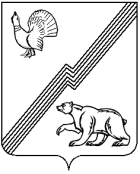 АДМИНИСТРАЦИЯ ГОРОДА ЮГОРСКАХанты-Мансийского автономного округа - ЮгрыПОСТАНОВЛЕНИЕот 14 ноября 2022 года 								   № 2384-п
О внесении изменений в постановление администрации города Югорска от 30.10.2018 № 3002«О муниципальной программе города Югорска«Профилактика правонарушений, противодействие коррупции и незаконному обороту наркотиков»В целях уточнения объемов финансирования программных мероприятий, в соответствии с постановлением администрации города      Югорска от 03.11.2021 № 2096-п «О порядке принятия решения о разработке муниципальных программ города Югорска, их формирования, утверждения и реализации»:1. Внести в приложение к постановлению администрации города Югорска от 30.10.2018 № 3002 «О муниципальной программе города Югорска «Профилактика правонарушений, противодействие коррупции и незаконному обороту наркотиков» (с изменениями от 29.04.2019 № 881,         от 10.10.2019 № 2185, от 08.11.2019 № 2408, от 24.12.2019 № 2781,                            от 24.12.2019 № 2784, от 28.09.2020 № 1393, от 21.12.2020 № 1913,                            от 22.12.2020 № 1930, от 26.04.2021 № 602-п, от 24.09.2021 № 1782-п,                           от 15.11.2021 № 2169-п, от 26.01.2022 № 119-п) следующие изменения:1.1. Строку «Параметры финансового обеспечения муниципальной программы» паспорта муниципальной программы изложить в следующей редакции: «».1.2. Таблицу 2 изложить в новой редакции (приложение).2. Опубликовать постановление в официальном печатном издании города Югорска, разместить на официальном сайте органов местного самоуправления города Югорска и в государственной автоматизированной системе «Управление».3. Настоящее постановление вступает в силу после его официального опубликования.4. Контроль за выполнением постановления возложить на начальника управления внутренней политики и общественных связей администрации города Югорска А.Н. Шибанова.Глава города Югорска                                                                    А.Ю. ХарловПриложениек постановлениюадминистрации города Югорскаот14 ноября 2022 года № 2384-пТаблица 2Распределение финансовых ресурсов муниципальной программы (по годам)Параметры финансового обеспечения муниципальной программыОбщий объем финансирования муниципальной программы составляет 109 101,5 тыс. рублей, в том числе:2019 год – 9 423,6 тыс. рублей;2020 год – 9 118,3 тыс. рублей; 2021 год-10 187,6 тыс. рублей;2022 год-9 280,0 тыс. рублей; 2023 год – 8 914,9 тыс. рублей; 2024 год-8 939,7 тыс. рублей; 2025 год-8 872,9 тыс. рублей; 2026-2030 годы-44 364,5тыс. рублейНомер строкиНомер структурного элемента (основного мероприятия)Структурные элементы (основные мероприятия) муниципальной программы (их связь с целевыми показателями муниципальной программы)Ответственный исполнитель/ соисполнитель (наименование органа или структурного подразделения, учреждения)Источники финансированияФинансовые затраты на реализацию (тыс. рублей)Финансовые затраты на реализацию (тыс. рублей)Финансовые затраты на реализацию (тыс. рублей)Финансовые затраты на реализацию (тыс. рублей)Финансовые затраты на реализацию (тыс. рублей)Финансовые затраты на реализацию (тыс. рублей)Финансовые затраты на реализацию (тыс. рублей)Финансовые затраты на реализацию (тыс. рублей)Финансовые затраты на реализацию (тыс. рублей)Номер строкиНомер структурного элемента (основного мероприятия)Структурные элементы (основные мероприятия) муниципальной программы (их связь с целевыми показателями муниципальной программы)Ответственный исполнитель/ соисполнитель (наименование органа или структурного подразделения, учреждения)Источники финансированиявсегов том числе по годам:в том числе по годам:в том числе по годам:в том числе по годам:в том числе по годам:в том числе по годам:в том числе по годам:в том числе по годам:Номер строкиНомер структурного элемента (основного мероприятия)Структурные элементы (основные мероприятия) муниципальной программы (их связь с целевыми показателями муниципальной программы)Ответственный исполнитель/ соисполнитель (наименование органа или структурного подразделения, учреждения)Источники финансированиявсего20192020202120222023202420252026 - 2030А123456789101112131Подпрограмма 1 «Профилактика правонарушений»Подпрограмма 1 «Профилактика правонарушений»Подпрограмма 1 «Профилактика правонарушений»Подпрограмма 1 «Профилактика правонарушений»Подпрограмма 1 «Профилактика правонарушений»Подпрограмма 1 «Профилактика правонарушений»Подпрограмма 1 «Профилактика правонарушений»Подпрограмма 1 «Профилактика правонарушений»Подпрограмма 1 «Профилактика правонарушений»Подпрограмма 1 «Профилактика правонарушений»Подпрограмма 1 «Профилактика правонарушений»Подпрограмма 1 «Профилактика правонарушений»Подпрограмма 1 «Профилактика правонарушений»21.1.Обеспечение функционирования и развития систем видеонаблюдения в сфере общественного порядка, безопасности дорожного движения (2)Управление социальной политики администрации города Югорскавсего15 583,71 733,71 150,01 300,01 300,01 300,01 300,01 250,06 250,031.1.Обеспечение функционирования и развития систем видеонаблюдения в сфере общественного порядка, безопасности дорожного движения (2)Управление социальной политики администрации города Югорскафедеральный бюджет0,00,00,00,00,00,00,00,00,041.1.Обеспечение функционирования и развития систем видеонаблюдения в сфере общественного порядка, безопасности дорожного движения (2)Управление социальной политики администрации города Югорскабюджет автономного округа497,0497,00,00,00,00,00,00,00,051.1.Обеспечение функционирования и развития систем видеонаблюдения в сфере общественного порядка, безопасности дорожного движения (2)Управление социальной политики администрации города Югорскаместный бюджет15 086,71 236,71 150,01 300,01 300,01 300,01 300,01 250,06 250,061.1.Обеспечение функционирования и развития систем видеонаблюдения в сфере общественного порядка, безопасности дорожного движения (2)Управление социальной политики администрации города Югорскаиные источники финансирования0,00,00,00,00,00,00,00,00,071.2.Создание условий для деятельности народной дружинына территории города Югорска (3)Управление внутренней политики и общественных связей администрации города Югорскавсего1 736,7112,5133,6154,6133,0140,6139,6153,8769,081.2.Создание условий для деятельности народной дружинына территории города Югорска (3)Управление внутренней политики и общественных связей администрации города Югорскафедеральный бюджет0,00,00,00,00,00,00,00,00,091.2.Создание условий для деятельности народной дружинына территории города Югорска (3)Управление внутренней политики и общественных связей администрации города Югорскабюджет автономного округа1 215,278,793,5108,293,198,497,7107,6538,0101.2.Создание условий для деятельности народной дружинына территории города Югорска (3)Управление внутренней политики и общественных связей администрации города Югорскаместный бюджет521,533,840,146,439,942,241,946,2231,0111.2.Создание условий для деятельности народной дружинына территории города Югорска (3)Управление внутренней политики и общественных связей администрации города Югорскаиные источники финансирования0,00,00,00,00,00,00,00,00,0121.3.Обеспечение исполнения государственных полномочий по созданию и обеспечению деятельности административной комиссии города Югорска (1)Административная комиссия города Югорскавсего20 851,81 678,01 737,41 754,71 774,71 741,31 741,31 737,48 687,0131.3.Обеспечение исполнения государственных полномочий по созданию и обеспечению деятельности административной комиссии города Югорска (1)Административная комиссия города Югорскафедеральный бюджет0,00,00,00,00,00,00,00,00,0141.3.Обеспечение исполнения государственных полномочий по созданию и обеспечению деятельности административной комиссии города Югорска (1)Административная комиссия города Югорскабюджет автономного округа20 822,41 678,01 737,41 741,31 758,71 741,31 741,31 737,48 687,0151.3.Обеспечение исполнения государственных полномочий по созданию и обеспечению деятельности административной комиссии города Югорска (1)Административная комиссия города Югорскаместный бюджет29,40,00,013,416,00,00,00,00,0161.3.Обеспечение исполнения государственных полномочий по созданию и обеспечению деятельности административной комиссии города Югорска (1)Административная комиссия города Югорскаиные источники финансирования0,00,00,00,00,00,00,00,00,0171.4.Обеспечение исполнения государственных полномочий по составлению (изменению) списков кандидатов в присяжные заседатели федеральных судов общей юрисдикции (1,5)Юридическое управление администрации города Югорскавсего107,99,843,410,47,55,531,30,00,0181.4.Обеспечение исполнения государственных полномочий по составлению (изменению) списков кандидатов в присяжные заседатели федеральных судов общей юрисдикции (1,5)Юридическое управление администрации города Югорскафедеральный бюджет107,99,843,410,47,55,531,30,00,0191.4.Обеспечение исполнения государственных полномочий по составлению (изменению) списков кандидатов в присяжные заседатели федеральных судов общей юрисдикции (1,5)Юридическое управление администрации города Югорскабюджет автономного округа0,00,00,00,00,00,00,00,00,0201.4.Обеспечение исполнения государственных полномочий по составлению (изменению) списков кандидатов в присяжные заседатели федеральных судов общей юрисдикции (1,5)Юридическое управление администрации города Югорскаместный бюджет0,00,00,00,00,00,00,00,00,0211.4.Обеспечение исполнения государственных полномочий по составлению (изменению) списков кандидатов в присяжные заседатели федеральных судов общей юрисдикции (1,5)Юридическое управление администрации города Югорскаиные источники финансирования0,00,00,00,00,00,00,00,00,0221.5.Обеспечение исполнения государственных полномочий по созданию и обеспечению деятельности отдела по организации деятельности комиссии по делам несовершеннолетних и защите их прав при администрации города Югорска (4)Отдел по организации деятельности комиссии по делам несовершеннолетних и защите их прав при администрации города Югорскавсего67 827,95 458,35 651,75 707,95 764,85 667,55 667,55 651,728 258,5231.5.Обеспечение исполнения государственных полномочий по созданию и обеспечению деятельности отдела по организации деятельности комиссии по делам несовершеннолетних и защите их прав при администрации города Югорска (4)Отдел по организации деятельности комиссии по делам несовершеннолетних и защите их прав при администрации города Югорскафедеральный бюджет0,00,00,00,00,00,00,00,00,0241.5.Обеспечение исполнения государственных полномочий по созданию и обеспечению деятельности отдела по организации деятельности комиссии по делам несовершеннолетних и защите их прав при администрации города Югорска (4)Отдел по организации деятельности комиссии по делам несовершеннолетних и защите их прав при администрации города Югорскабюджет автономного округа67 739,65 458,35 651,75 667,55 716,95 667,55 667,55 651,728 258,5251.5.Обеспечение исполнения государственных полномочий по созданию и обеспечению деятельности отдела по организации деятельности комиссии по делам несовершеннолетних и защите их прав при администрации города Югорска (4)Отдел по организации деятельности комиссии по делам несовершеннолетних и защите их прав при администрации города Югорскаместный бюджет88,30,00,040,447,90,00,00,00,0261.5.Обеспечение исполнения государственных полномочий по созданию и обеспечению деятельности отдела по организации деятельности комиссии по делам несовершеннолетних и защите их прав при администрации города Югорска (4)Отдел по организации деятельности комиссии по делам несовершеннолетних и защите их прав при администрации города Югорскаиные источники финансирования0,00,00,00,00,00,00,00,00,027Итого по подпрограмме 1:всего106 108,08 992,38 716,18 927,68 980,08 854,98 879,78 792,943 964,528Итого по подпрограмме 1:федеральный бюджет107,99,843,410,47,55,531,30,00,029Итого по подпрограмме 1:бюджет автономного округа90 274,27 712,07 482,67 517,07 568,77 507,27 506,57 496,737 483,530Итого по подпрограмме 1:местный бюджет15 725,91 270,51 190,11 400,21 403,81 342,21 341,91 296,26 481,031Итого по подпрограмме 1:иные источники финансирования0,00,00,00,00,00,00,00,00,032Подпрограмма 2 «Противодействие коррупции»Подпрограмма 2 «Противодействие коррупции»Подпрограмма 2 «Противодействие коррупции»Подпрограмма 2 «Противодействие коррупции»Подпрограмма 2 «Противодействие коррупции»Подпрограмма 2 «Противодействие коррупции»Подпрограмма 2 «Противодействие коррупции»Подпрограмма 2 «Противодействие коррупции»Подпрограмма 2 «Противодействие коррупции»Подпрограмма 2 «Противодействие коррупции»Подпрограмма 2 «Противодействие коррупции»Подпрограмма 2 «Противодействие коррупции»Подпрограмма 2 «Противодействие коррупции»332.1.Обеспечение проведения мероприятий по противодействию коррупции(6)Управление внутренней политики и общественных связей администрации города Югорскавсего266,230,016,210,010,010,010,030,0150,0342.1.Обеспечение проведения мероприятий по противодействию коррупции(6)Управление внутренней политики и общественных связей администрации города Югорскафедеральный бюджет0,00,00,00,00,00,00,00,00,0352.1.Обеспечение проведения мероприятий по противодействию коррупции(6)Управление внутренней политики и общественных связей администрации города Югорскабюджет автономного округа0,00,00,00,00,00,00,00,00,0362.1.Обеспечение проведения мероприятий по противодействию коррупции(6)Управление внутренней политики и общественных связей администрации города Югорскаместный бюджет266,230,016,210,010,010,010,030,0150,0372.1.Обеспечение проведения мероприятий по противодействию коррупции(6)Управление внутренней политики и общественных связей администрации города Югорскаиные источники финансирования0,00,00,00,00,00,00,00,00,038Итого по подпрограмме 2:всего266,230,016,210,010,010,010,030,0150,039Итого по подпрограмме 2:федеральный бюджет0,00,00,00,00,00,00,00,00,040Итого по подпрограмме 2:бюджет автономного округа0,00,00,00,00,00,00,00,00,041Итого по подпрограмме 2:местный бюджет266,230,016,210,010,010,010,030,0150,042Итого по подпрограмме 2:иные источники финансирования0,00,00,00,00,00,00,00,00,043Подпрограмма 3 «Профилактика незаконного оборота и потребления наркотических средств и психотропных веществ»Подпрограмма 3 «Профилактика незаконного оборота и потребления наркотических средств и психотропных веществ»Подпрограмма 3 «Профилактика незаконного оборота и потребления наркотических средств и психотропных веществ»Подпрограмма 3 «Профилактика незаконного оборота и потребления наркотических средств и психотропных веществ»Подпрограмма 3 «Профилактика незаконного оборота и потребления наркотических средств и психотропных веществ»Подпрограмма 3 «Профилактика незаконного оборота и потребления наркотических средств и психотропных веществ»Подпрограмма 3 «Профилактика незаконного оборота и потребления наркотических средств и психотропных веществ»Подпрограмма 3 «Профилактика незаконного оборота и потребления наркотических средств и психотропных веществ»Подпрограмма 3 «Профилактика незаконного оборота и потребления наркотических средств и психотропных веществ»Подпрограмма 3 «Профилактика незаконного оборота и потребления наркотических средств и психотропных веществ»Подпрограмма 3 «Профилактика незаконного оборота и потребления наркотических средств и психотропных веществ»Подпрограмма 3 «Профилактика незаконного оборота и потребления наркотических средств и психотропных веществ»Подпрограмма 3 «Профилактика незаконного оборота и потребления наркотических средств и психотропных веществ»443.1.Повышение профессионального уровня, создание условий в деятельности субъектов профилактики наркомании, в том числе занимающихся реабилитацией и ресоциализацией наркозависимых лиц (7)Управление социальной политики администрации города Югорскавсего2727,3401,3386,01250,0290,050,050,050,0250,0453.1.Повышение профессионального уровня, создание условий в деятельности субъектов профилактики наркомании, в том числе занимающихся реабилитацией и ресоциализацией наркозависимых лиц (7)Управление социальной политики администрации города Югорскафедеральный бюджет0,00,00,00,00,00,00,00,00,0463.1.Повышение профессионального уровня, создание условий в деятельности субъектов профилактики наркомании, в том числе занимающихся реабилитацией и ресоциализацией наркозависимых лиц (7)Управление социальной политики администрации города Югорскабюджет автономного округа2151,0375,0336,01200,0240,00,00,00,00,0473.1.Повышение профессионального уровня, создание условий в деятельности субъектов профилактики наркомании, в том числе занимающихся реабилитацией и ресоциализацией наркозависимых лиц (7)Управление социальной политики администрации города Югорскаместный бюджет576,326,350,050,050,050,050,050,0250,0483.1.Повышение профессионального уровня, создание условий в деятельности субъектов профилактики наркомании, в том числе занимающихся реабилитацией и ресоциализацией наркозависимых лиц (7)Управление социальной политики администрации города Югорскаиные источники финансирования0,00,00,00,00,00,00,00,00,049Итого по подпрограмме 3:всего2727,3401,3386,01250,0290,050,050,050,0250,050Итого по подпрограмме 3:федеральный бюджет0,00,00,00,00,00,00,00,00,051Итого по подпрограмме 3:бюджет автономного округа2151,0375,0336,01200,0240,00,00,00,00,052Итого по подпрограмме 3:местный бюджет576,326,350,050,050,050,050,050,0250,053Итого по подпрограмме 3:иные источники финансирования0,00,00,00,00,00,00,00,00,054Всего по муниципальной программе:Всего по муниципальной программе:всего109 101,59 423,69 118,310 187,69 280,08 914,98 939,78 872,944 364,555Всего по муниципальной программе:Всего по муниципальной программе:федеральный бюджет107,99,843,410,47,55,531,30,00,056Всего по муниципальной программе:Всего по муниципальной программе:бюджет автономного округа92 425,28 087,07 818,68 717,07 808,77 507,27 506,57 496,737 483,557Всего по муниципальной программе:Всего по муниципальной программе:местный бюджет16 568,41 326,81 256,31 460,21 463,81 402,21401,91 376,26 881,058Всего по муниципальной программе:Всего по муниципальной программе:иные источники финансирования0,00,00,00,00,00,00,00,00,059в том числе:в том числе:в том числе:в том числе:в том числе:в том числе:в том числе:в том числе:в том числе:в том числе:в том числе:в том числе:в том числе:60Инвестиции в объекты муниципальной собственностиИнвестиции в объекты муниципальной собственностивсего0,00,00,00,00,00,00,00,00,061Инвестиции в объекты муниципальной собственностиИнвестиции в объекты муниципальной собственностифедеральный бюджет0,00,00,00,00,00,00,00,00,062Инвестиции в объекты муниципальной собственностиИнвестиции в объекты муниципальной собственностибюджет автономного округа0,00,00,00,00,00,00,00,00,063Инвестиции в объекты муниципальной собственностиИнвестиции в объекты муниципальной собственностиместный бюджет0,00,00,00,00,00,00,00,00,064Инвестиции в объекты муниципальной собственностиИнвестиции в объекты муниципальной собственностииные источники финансирования0,00,00,00,00,00,00,00,00,065Прочие расходыПрочие расходывсего109 101,59 423,69 118,310 187,69 280,08 914,98 939,78 872,944 364,566Прочие расходыПрочие расходыфедеральный бюджет107,99,843,410,47,55,531,30,00,067Прочие расходыПрочие расходыбюджет автономного округа92 425,28 087,07 818,68 717,07 808,77 507,27 506,57 496,737 483,568Прочие расходыПрочие расходыместный бюджет16 568,41 326,81 256,31 460,21 463,81 402,21401,91 376,26 881,069Прочие расходыПрочие расходыиные источники финансирования0,00,00,00,00,00,00,00,00,070в том числе:в том числе:в том числе:71Проектная частьПроектная частьвсего0,00,00,00,00,00,00,00,00,072Проектная частьПроектная частьфедеральный бюджет0,00,00,00,00,00,00,00,00,073Проектная частьПроектная частьбюджет автономного округа0,00,00,00,00,00,00,00,00,074Проектная частьПроектная частьместный бюджет0,00,00,00,00,00,00,00,00,075Проектная частьПроектная частьиные источники финансирования0,00,00,00,00,00,00,00,00,076Процессная частьПроцессная частьвсего109 101,59 423,69 118,310 187,69 280,08 914,98 939,78 872,944 364,577Процессная частьПроцессная частьфедеральный бюджет107,99,843,410,47,55,531,30,00,078Процессная частьПроцессная частьбюджет автономного округа92 425,28 087,07 818,68 717,07 808,77 507,27 506,57 496,737 483,579Процессная частьПроцессная частьместный бюджет16 568,41 326,81 256,31 460,21 463,81 402,21401,91 376,26 881,080Процессная частьПроцессная частьиные источники финансирования0,00,00,00,00,00,00,00,00,081Ответственный исполнительОтветственный исполнительУправление внутренней политики и общественных связей администрации города Югорскавсего2 002,9142,5149,8164,6143,0150,6149,6183,8919,082Ответственный исполнительОтветственный исполнительУправление внутренней политики и общественных связей администрации города Югорскафедеральный бюджет0,00,00,00,00,00,00,00,00,083Ответственный исполнительОтветственный исполнительУправление внутренней политики и общественных связей администрации города Югорскабюджет автономного округа1215,278,793,5108,293,198,497,7107,6538,084Ответственный исполнительОтветственный исполнительУправление внутренней политики и общественных связей администрации города Югорскаместный бюджет787,763,856,356,449,952,251,976,2381,085Ответственный исполнительОтветственный исполнительУправление внутренней политики и общественных связей администрации города Югорскаиные источники финансирования0,00,00,00,00,00,00,00,00,086Соисполнитель 1Соисполнитель 1Управление социальной политики администрации города Югорскавсего18 311,02 135,01 536,02 550,01 590,01 350,01 350,01 300,06 500,087Соисполнитель 1Соисполнитель 1Управление социальной политики администрации города Югорскафедеральный бюджет0,00,00,00,00,00,00,00,00,088Соисполнитель 1Соисполнитель 1Управление социальной политики администрации города Югорскабюджет автономного округа2 648,0872,0336,01 200,0240,00,00,00,00,089Соисполнитель 1Соисполнитель 1Управление социальной политики администрации города Югорскаместный бюджет15663,01 263,01 200,01 350,01 350,01 350,01 350,01 300,06 500,090Соисполнитель 1Соисполнитель 1Управление социальной политики администрации города Югорскаиные источники финансирования0,00,00,00,00,00,00,00,00,091Соисполнитель 2Соисполнитель 2Административная комиссия городавсего20 851,81 678,01 737,41 754,71 774,71 741,31 741,31 737,48 687,092Соисполнитель 2Соисполнитель 2Административная комиссия городафедеральный бюджет0,00,00,00,00,00,00,00,00,093Соисполнитель 2Соисполнитель 2Административная комиссия городабюджет автономного округа20 822,41 678,01 737,41 741,31 758,71 741,31 741,31 737,48 687,094Соисполнитель 2Соисполнитель 2Административная комиссия городаместный бюджет29,40,00,013,416,00,00,00,00,095Соисполнитель 2Соисполнитель 2Административная комиссия городаиные источники финансирования0,00,00,00,00,00,00,00,00,096Соисполнитель 3Соисполнитель 3Юридическое управление администрации города Югорскавсего107,99,843,410,47,55,531,30,00,097Соисполнитель 3Соисполнитель 3Юридическое управление администрации города Югорскафедеральный бюджет107,99,843,410,47,55,531,30,00,098Соисполнитель 3Соисполнитель 3Юридическое управление администрации города Югорскабюджет автономного округа0,00,00,00,00,00,00,00,00,099Соисполнитель 3Соисполнитель 3Юридическое управление администрации города Югорскаместный бюджет0,00,00,00,00,00,00,00,00,0100Соисполнитель 3Соисполнитель 3Юридическое управление администрации города Югорскаиные источники финансирования0,00,00,00,00,00,00,00,00,0101Соисполнитель 4Соисполнитель 4Отдел по организации деятельности комиссии по делам несовершеннолетних и защите их прав при администрации города Югорскавсего67 827,95 458,35 651,75 707,95 764,85 667,55 667,55 651,728 258,5102Соисполнитель 4Соисполнитель 4Отдел по организации деятельности комиссии по делам несовершеннолетних и защите их прав при администрации города Югорскафедеральный бюджет0,00,00,00,00,00,00,00,00,0103Соисполнитель 4Соисполнитель 4Отдел по организации деятельности комиссии по делам несовершеннолетних и защите их прав при администрации города Югорскабюджет автономного округа67 739,65 458,35 651,75 667,55 716,95 667,55 667,55 651,728 258,5104Соисполнитель 4Соисполнитель 4Отдел по организации деятельности комиссии по делам несовершеннолетних и защите их прав при администрации города Югорскаместный бюджет88,30,00,040,447,90,00,00,00,0105Соисполнитель 4Соисполнитель 4Отдел по организации деятельности комиссии по делам несовершеннолетних и защите их прав при администрации города Югорскаиные источники финансирования0,00,00,00,00,00,00,00,00,0